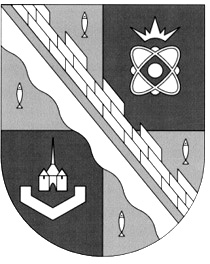                            администрация МУНИЦИПАЛЬНОГО ОБРАЗОВАНИЯ                                             СОСНОВОБОРСКИЙ ГОРОДСКОЙ ОКРУГ  ЛЕНИНГРАДСКОЙ ОБЛАСТИ                             постановление                                                   от 07/06/2022 № 1177О внесении изменений в постановление администрацииСосновоборского городского округа от 25.01.2021 № 78«Об утверждении административного регламента исполнения отделом внутреннего муниципальногофинансового контроля и внутреннего финансового аудитаадминистрации Сосновоборского городского округа муниципальной функции осуществления полномочий по внутреннему муниципальному финансовомуконтролю Сосновоборского городского округа»Во исполнение Постановления правительства Российской Федерации от 21.03.2022
№ 421 «О внесении изменений в некоторые акты правительства Российской Федерации по вопросам осуществления внутреннего государственного (муниципального) финансового контроля», администрация Сосновоборского городского округа п о с т а н о в л я е т:Внести изменения в постановление администрации Сосновоборского городского округа от 25.01.2021 № 78 «Об утверждении административного регламента исполнения отделом внутреннего муниципального финансового контроля и внутреннего финансового аудита администрации Сосновоборского городского округа муниципальной функции осуществления полномочий по внутреннему муниципальному финансовому контролю Сосновоборского городского округа» (далее - административный регламент):В пункте 80:- абзац четвертый после слов «выездной проверки (ревизии)» дополнить словами «или внеплановой камеральной проверки»;- абзац пятый дополнить словами «, с указанием причины непредставления таких документов в ходе проверки (ревизии)»;дополнить абзацем следующего содержания:«о наличии или об отсутствии оснований для направления в суд исков о признании осуществленных закупок товаров, работ, услуг для осуществления государственных (муниципальных) нужд недействительными в соответствии с Гражданским кодексом Российской Федерации.»;1.2. Пункт 82 читать в новой редакции: «82. Документы и материалы, указанные в абзаце первом пункта 80 и пункте 81 регламента, подлежат рассмотрению начальником отдела (сотрудником отдела, замещающего начальника)  в срок не более 50 рабочих дней со дня подписания акта, заключения, в ходе которого может привлекаться руководитель (уполномоченный представитель) объекта контроля, в том числе для рассмотрения поступивших в соответствии с настоящим регламентом, письменных замечаний (возражений, пояснений) объекта контроля на акт, заключение.Руководитель (уполномоченный представитель) объекта контроля вправе дополнительно представить письменные замечания (возражения, пояснения) объекта контроля на акт, заключение, давать устные пояснения к письменным замечаниям (возражениям, пояснениям) объекта контроля на акт, заключение.Информация о результатах рассмотрения предусмотренных настоящим пунктом замечаний (возражений, пояснений) объекта контроля на акт, заключение, в том числе в отношении положений акта, заключения, являющихся основаниями для принятия начальником отдела (сотрудником отдела, замещающего начальника) органа контроля решения о направлении представления и (или) предписания объекту контроля или решения о назначении повторной проверки (ревизии), направляется органом контроля объекту контроля не позднее даты принятия такого решения начальником отдела (сотрудником отдела, замещающего начальника).Результаты повторной проверки (ревизии) рассматриваются в совокупности с результатами проверки (ревизии), по результатам которой принято решение о назначении повторной проверки (ревизии).По результатам повторной проверки (ревизии) не может быть принято повторное решение о назначении внеплановой выездной проверки (ревизии) или внеплановой камеральной проверки в отношении одного и того же объекта контроля, темы проверки и проверяемого периода.Рассмотрение начальником отдела (сотрудником отдела, замещающего начальника) органа контроля документов и материалов, указанных в абзаце первом пункта 80 и 81 регламента, замечаний (возражений, пояснений) объекта контроля на акт, заключение может осуществляться с участием коллегиального органа (коллегиальных органов), состоящего из должностных лиц отдела».1.3. Пункт 86 читать в новой редакции: «86. В срок не позднее 7 рабочих дней со дня направления объекту контроля представления, предписания орган контроля направляет их копии:- главному распорядителю (распорядителю) бюджетных средств в случае, если объект контроля является подведомственным ему получателем бюджетных средств;- органу исполнительной власти (органу местного самоуправления), осуществляющему функции и полномочия учредителя, в случае, если объект контроля является бюджетным или автономным учреждением, иному органу местного самоуправления, предоставившему объекту контроля средства из местного бюджета.1.4. Пункт 91 читать в новой редакции: «91. Неисполнение представления или предписания является основанием для принятия решения о возбуждении должностным лицом органа контроля об административном правонарушении в отношении объекта контроля (его должностного лица), не исполнившего такое представление или предписание в установленный срок.Неисполнение представления в части устранения бюджетных нарушений, предусмотренных главой 30 Бюджетного кодекса Российской Федерации, является основанием для принятия решения начальником отдела (сотрудником отдела, замещающего начальника) органа контроля о подготовке и направлении в финансовый орган муниципального образования (далее - финансовый орган), орган управления государственным внебюджетным фондом уведомления о применении бюджетных мер принуждения.В случае неисполнения предписания о возмещении причиненного муниципальному образованию ущерба территориальный орган Федерального казначейства, муниципальный орган, уполномоченный муниципальным правовым актом местной администрации, обращается в суд с исковым заявлением о возмещении объектом контроля ущерба, причиненного соответственно Российской Федерации, субъекту Российской Федерации, муниципальному образованию».1.5. Пункт 93 читать в новой редакции: «93. В уведомлении о применении бюджетных мер принуждения помимо информации, предусмотренной абзацем третьим пункта 5 статьи 306.2 Бюджетного кодекса Российской Федерации, указываются объект контроля, тема проверки (ревизии), проверенный период.Отдел направляет финансовому органу, органу управления государственным внебюджетным фондом уведомление о применении бюджетных мер принуждения в сроки и порядке, которые предусмотрены абзацем третьим пункта 5 статьи 306.2 Бюджетного кодекса Российской Федерации.По основаниям и в порядке, которые предусмотрены абзацем четвертым пункта 5 статьи 306.2 Бюджетного кодекса Российской Федерации, отдел подготавливает уведомление о применении бюджетных мер принуждения, содержащее уточненные сведения, которое также должно содержать помимо уточненной на основании запроса финансового органа, органа управления государственным внебюджетным фондом информации, предусмотренной абзацем первым пункта 5 статьи 306.2 Бюджетного кодекса Российской Федерации, указание на объект контроля, тему проверки (ревизии), проверенный период».1.6. Пункт 38 читать в новой редакции: «38. Запрос объекту контроля, иным органам, организациям, должностным лицам (за исключением запроса о представлении пояснений и запроса о предоставлении доступа к информационным системам или их данным) должен содержать перечень вопросов, по которым необходимо представить документы и (или) информацию и материалы, перечень истребуемых документов и (или) информации и материалов, а также срок их представления, который должен составлять:- 10 рабочих дней со дня получения запроса объектом контроля, иными органом, организацией, должностным лицом при проведении камеральной проверки, обследования, проводимого в соответствии с абзацем вторым пункта 64 регламента, встречной проверки, проводимой в соответствии с абзацем вторым пункта 68 регламента;- не менее 3 рабочих дней со дня получения запроса объектом контроля, иными органом, организацией, должностным лицом при проведении выездной проверки (ревизии), обследования, проводимого в соответствии с абзацем третьим пункта 64 регламента, встречной проверки, проводимой в соответствии с абзацем третьим пункта 68 регламента;Истребуемые документы, информация и материалы направляются в форме электронного документа (за исключением случаев, если органом контроля установлена необходимость представления документов на бумажном носителе):- в орган контроля - при проведении камеральной проверки, обследования, проводимого в соответствии с абзацем вторым пункта 64 регламента, встречной проверки, проводимой в соответствии с абзацем вторым пункта 68 регламента;- руководителю проверочной (ревизионной) группы или уполномоченному на проведение контрольного мероприятия должностному лицу - при проведении выездной проверки (ревизии), обследования, проводимого в соответствии с абзацем третьим пункта 64 регламента, встречной проверки, проводимой в соответствии с абзацем третьим пункта 68 регламента.При проведении камеральной проверки, обследования, проводимого в соответствии с абзацем вторым пункта 6 регламента, встречной проверки, проводимой в соответствии с абзацем вторым пункта 68 регламента, документы на бумажном носителе представляются в орган контроля уполномоченным представителем (должностным лицом) объекта контроля, иных органа, организации, должностным лицом или направляются заказным письмом. При проведении выездной проверки (ревизии), обследования, проводимого в соответствии с абзацем третьим пункта 64 регламента, встречной проверки, проводимой в соответствии с абзацем третьим пункта 68 регламента, документы на бумажном носителе представляются руководителю проверочной (ревизионной) группы или уполномоченному на проведение контрольного мероприятия должностному лицу представителем (должностным лицом) объекта контроля, иных органа, организации, должностным лицом. На бумажном носителе представляются подлинники документов или заверенные объектом контроля иными органом, организацией, должностным лицом копии в установленном порядке. Передача документов в данных случаях оформляется актом приёма-передачи документов (приложение №11). Истребуемые в электронном виде документы, информация и материалы представляются с сопроводительным письмом за подписью руководителя (уполномоченного лица) объекта контроля одним из следующих способов:- официальная электронная почта объекта контроля;- съемный носитель информации;- предоставление доступа к информационным ресурсам объекта контроля, содержащим данные по теме контрольного мероприятия и перечню основных вопросов, подлежащих изучению в ходе проведения контрольного мероприятия;- иной способ с применением автоматизированных информационных систем, свидетельствующий о дате представления документов.Объект контроля гарантирует достоверность и полноту представленных по запросу должностных лиц органа контроля документов в электронном виде.Истребуемые документы представляются с учетом законодательства Российской Федерации о государственной тайне».Пункт 40 читать в новой редакции: «40. Запрос о предоставлении доступа к информационным системам, владельцем или оператором которых является объект контроля, данным информационных систем, владельцем или оператором которых являются иные орган, организация, в том числе в случае если указанные орган, организация являются владельцем и (или) оператором информационных систем, пользователем данных которых является объект контроля, должен содержать наименования таких систем, перечень должностных лиц органа контроля, которым необходимо предоставить доступ, и срок получения доступа, который должен составлять не менее 3 рабочих дней со дня получения запроса объектом контроля, иными органом, организацией».В пункте 42 абзац три читать в новой редакции: «-запрос объекту контроля - не позднее одного рабочего дня, следующего за днем его подписания».  Пункт 46 дополнить абзацами следующего содержания:« - даты начала проведения контрольного мероприятия.Предусмотренное абзацем первым настоящего пункта, абзацем первым пункта 19, пунктом 21, абзацем первым пункта 58, пунктом 60 и абзацем первым пункта 63 регламента мотивированное обращение может быть направлено в адрес начальника отдела (сотрудника отдела, замещающего начальника) органа контроля вышестоящим по отношению к руководителю контрольного мероприятия должностным лицом органа контроля в случае невозможности осуществления руководителем контрольного мероприятия предусмотренных стандартом прав и обязанностей по причине:- его временной нетрудоспособности или неисполнения им без уважительных причин должностных обязанностей, документально подтвержденных органом контроля;- безвестного исчезновения, документально подтвержденного органами внутренних дел».Пункт 20 дополнить абзацем следующего содержания:«Контрольное мероприятие подлежит отмене в случае установления фактов, указанных в абзацах втором и третьем настоящего пункта, до даты начала его проведения».В пункте 21 после слова «прекращении» дополнить словом «(отмене)».Пункт 22 читать в новой редакции «22. Копии уведомлений о приостановлении, возобновлении контрольного мероприятия, внесении изменений в решение о назначении контрольного мероприятия, прекращении (отмене) контрольного мероприятия направляются объекту контроля в порядке, предусмотренном пунктом 42 регламента. Копия решения о прекращении (отмене) контрольного мероприятия, принятого на основании, предусмотренном абзацем вторым пункта 20 регламента, объекту контроля не направляется».Пункт 55 читать в новой редакции: «55. Срок проведения камеральной проверки составляет не более 30 рабочих дней со дня, следующего за днем получения от объекта контроля в полном объеме информации, документов и материалов, представленных по запросу органа контроля. В случае если в ходе осуществления контрольных действий, указанных в пункте 49 регламента, выявлена необходимость получения от объекта контроля дополнительной информации, документов и материалов, должностное лицо органа контроля направляет объекту контроля дополнительный запрос».Пункт 56 дополнить абзацем следующего содержания:«В срок проведения камеральной проверки не засчитывается период времени со дня отправки дополнительного запроса, предусмотренного абзацем вторым пункта 55 регламента, до дня получения от объекта контроля в полном объеме запрошенных информации, документов и материалов».Пункт 66 дополнить абзацем следующего содержания:«Справка о завершении контрольных действий при проведении обследования, назначенного в соответствии с пунктами 57 и 63 регламента, объекту контроля не направляется».Пункт 68 дополнить абзацем следующего содержания:«Справка о завершении контрольных действий при проведении встречных проверок объекту встречной проверки не направляется».В пункте 75 абзац третий читать в новой редакции:«В случае если копии электронных документов представлены объектом контроля на цифровых носителях, обеспечивающих сохранность и неизменность содержащейся на них информации, дополнительное заверение таких документов не требуется. Цифровой носитель приобщается к материалам контрольного мероприятия».Пункт 115 дополнить абзацем следующего содержания:«В случае пропуска по уважительной причине срока подачи жалобы этот срок по ходатайству заявителя может быть восстановлен органом контроля».Пункт 121 читать в новой редакции: «121. Основаниями для оставления жалобы без рассмотрения являются:- отсутствие подписи заявителя либо непредставление оформленных в установленном порядке документов, подтверждающих полномочия заявителя на ее подписание;- истечение установленного пунктом 115 регламента предельного срока подачи жалобы;- неуказание в жалобе фамилии, имени, отчества (при наличии) заявителя - физического лица либо наименования, сведений о месте нахождения заявителя - юридического лица;- неуказание в жалобе почтового адреса или адреса электронной почты, по которому должен быть направлен ответ заявителю;- текст жалобы не поддается прочтению;- до принятия решения по результатам рассмотрения жалобы от заявителя поступило заявление об ее отзыве;- заявителем ранее подавалась жалоба по тем же основаниям и по тому же предмету и по результатам ее рассмотрения было принято одно из решений, предусмотренных пунктом 119 регламента;- получение жалобы, в которой содержатся нецензурные либо оскорбительные выражения, угрозы жизни, здоровью и имуществу должностного лица органа контроля, а также членов его семьи;- получение отделом информации, что жалоба по тем же основаниям и по тому же предмету находится в производстве суда;- несоответствие предмета обжалования предмету обжалуемого решения органа контроля (его должностных лиц), действия (бездействия) должностных лиц органов контроля при осуществлении ими полномочий по внутреннему государственному (муниципальному) финансовому контролю.- указанные заявителем в жалобе основания для обжалования ранее были рассмотрены тем же органом контроля в порядке, предусмотренном федеральным стандартом внутреннего государственного (муниципального) финансового контроля "Реализация результатов проверок, ревизий и обследований", утвержденным постановлением Правительства Российской Федерации от 23 июля 2020 г. N 1095 "Об утверждении федерального стандарта внутреннего государственного (муниципального) финансового контроля "Реализация результатов проверок, ревизий и обследований", в качестве его замечаний (возражений, пояснений) на акт проверки (ревизии), заключение, составленное по результатам обследования;- ответ по существу поставленного в жалобе вопроса не может быть дан без разглашения сведений, составляющих государственную или иную охраняемую законом тайну.При наличии оснований для оставления жалобы без рассмотрения, предусмотренных абзацами вторым - четвертым, шестым, восьмым и девятым настоящего пункта, жалоба возвращается заявителю без рассмотрения в срок не позднее 5 рабочих дней со дня поступления жалобы в орган контроля с сообщением, содержащим указание причин возврата жалобы, а при наличии оснований для оставления жалобы без рассмотрения, предусмотренных абзацами седьмым и десятым - тринадцатым настоящего пункта, жалоба возвращается заявителю без рассмотрения в срок не позднее 5 рабочих дней со дня установления указанных оснований с сообщением, содержащим указание причин возврата жалобы. По основаниям для оставления жалобы без рассмотрения, предусмотренным абзацем пятым настоящего пункта, жалоба не возвращается.В случае если обстоятельства, послужившие основанием для оставления жалобы без рассмотрения, носят устранимый характер, заявителю в сообщении, предусмотренном абзацем четырнадцатым настоящего пункта, разъясняется право на повторное обращение с жалобой после устранения указанных обстоятельств в пределах срока, установленного для обжалования».2. Отделу по связям с общественностью (пресс-центр) комитета по общественной безопасности и информации (Бастина Е.А.) разместить настоящие постановление на официальном сайте Сосновоборского городского округа.3. Общему отделу администрации (Смолкина М.С.) обнародовать настоящее постановление на электронном сайте городской газеты «Маяк».4. Настоящее постановление вступает в силу со дня официального обнародования.5. Контроль за исполнением настоящего постановления оставляю за собой. Глава Сосновоборского городского округа	                                                    М.В. Воронков